Familie Maier geht jeden Sonntag in     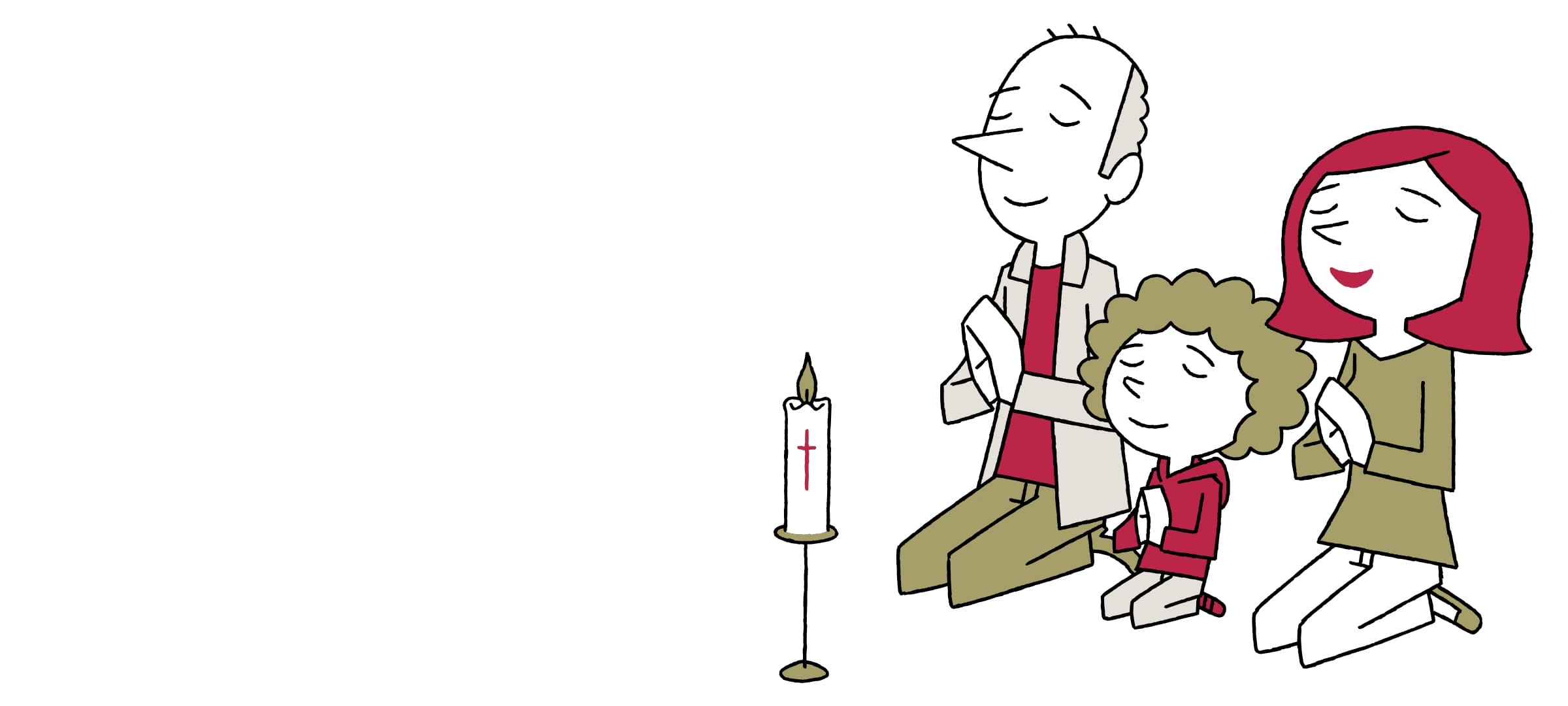 die Kirche, um zu beten. 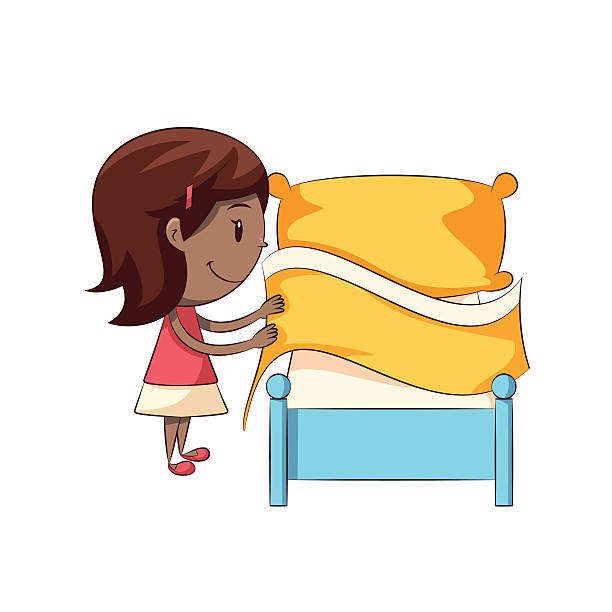 Mama macht jeden Tag die Betten.Sprich die beiden Sätze laut aus und achte auf die unterstrichenen Wörter. Kannst du den Unterschied hören, was ist anders?Außer in der Groß- und Kleinschreibung unterscheiden sie sich in ihrer Schreibweise durch die Anzahl des Konsonant(=Mitlaut) t.Während das e in beten lang gesprochen wird (nur ein t),wird das e in Betten kurz gesprochen (zwei tt = Doppelkonsonant)Auf lang gesprochene Vokale (Selbstlaute) folgt meist nur ein Konsonant Tipp: Wenn du herausfinden willst, ob ein Vokal lang oder kurz gesprochen wird, sprich dir das Wort immer in beiden Varianten vor. Einmal mit kurzem und einmal mit langem Vokal. Dann hörst du genau, welche Variante die richtige ist.